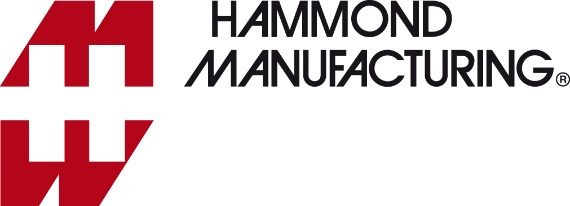 PresseinformationVeröffentlicht am 9. Juni 2021Zum Downloaden eines Bildes in Druckqualität 300 dpi gehen Sie zu parkfield.co.uk/hammond/1551v-snap-print.jpgDer Text steht Ihnen unter parkfield.co.uk/hammond/1551v-snap-de.docx als Word-Datei zum Download bereit.Alle Hammond Presseinformation zu sehen, zu gehen parkfield.co.uk/hammond/Hammond stellt weitere Versionen seiner Miniatur-Kunststoffgehäusefamilie 1551 vorDie Miniatur-Kunststoffgehäusefamilie 1551 von Hammond Electronics besteht aus 49 verschiedenen Größen; in dieser neuesten Erweiterung des Sortiments wurden weitere 10 Varianten eingeführt. Zusätzlich zu den verfügbaren Größen- und Konfigurationsoptionen sind auch eine Auswahl an Farben, Flanschdeckeln, Schlüsselanhänger und USB-C-Versionen erhältlich. Die 1551V-Versionen des belüfteten Sensorgehäuses wurden nun um runde Versionen mit 45, 60 und 80 mm Durchmesser erweitert, die mit glatten oder belüfteten Deckeln erhältlich sind. Außerdem wurde das 1551V-Sortiment um unbelüftete Deckelversionen der quadratischen und rechteckigen Gehäuse 80 x 80, 60 x 60, 40 x 40 mm und 80 x 40 mm erweitert. Ein wesentliches Merkmal der 1551V-Ausführung ist der Schnappverschluss, der ein wiederholtes Öffnen und Schließen ohne Werkzeug ermöglicht und außerdem den Innenraum für Leiterplatten maximiert, da keine Schraubbefestigungen zur Befestigung des Deckels am Unterteil erforderlich sind. Die für die Leiterplattenmontage zur Verfügung stehende Innenfläche beträgt 74 x 74, 54 x 54, 34 x 34 und 74 x 34 mm bei den rechteckigen und 39, 54 und 73,50 mm bei den runden Ausführungen. Alle Optionen sind standardmäßig aus schwarzem, grauem und weißem UL94-HB ABS erhältlich. Alle Unterteile verfügen über 4 mm hohe Leiterplattenabstände, Schlitze für die Wandmontage und einen 15 mm großen Kabelausbruch.Alle Größen haben eine Höhe von 20 mm, was genügend Platz für platinenmontierte RJ45-, USB- und andere Standard-Kommunikationsschnittstellen bietet.*** Ende: Textkorpus 214 Wörter ***Hinweise für Herausgeber.Für weitere Informationen wenden Sie sich bitte an folgende Kontaktpersonen:Justin ElkinsHammond Electronics Limited1 Onslow CloseKingsland Business ParkBasingstokeRG24 8QLTel: + 44 1256 812812Fax: + 44 1256 332249sales@hammondmfg.euwww.hammondmfg.comAgentur:	Nigel May	Parkfield Communications LimitedParkfield HouseDamerhamHantsSP6 3HQTel: + 44 1725 518321nigel.may@parkfield.co.ukwww.parkfield.co.uk